Adunarea și scăderea în concentrul 0 – 100, cu trecere peste ordinFișă de lucru 11. Unește fiecare mașină cu garajul ei.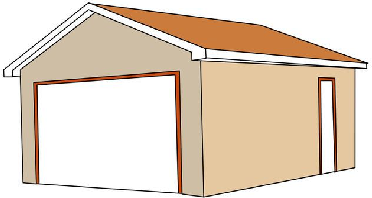 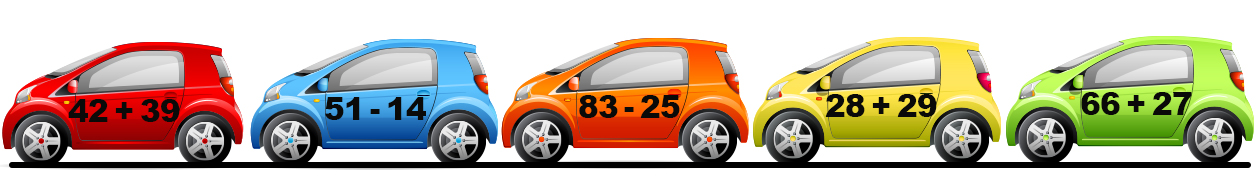 2. Observă regula și completează.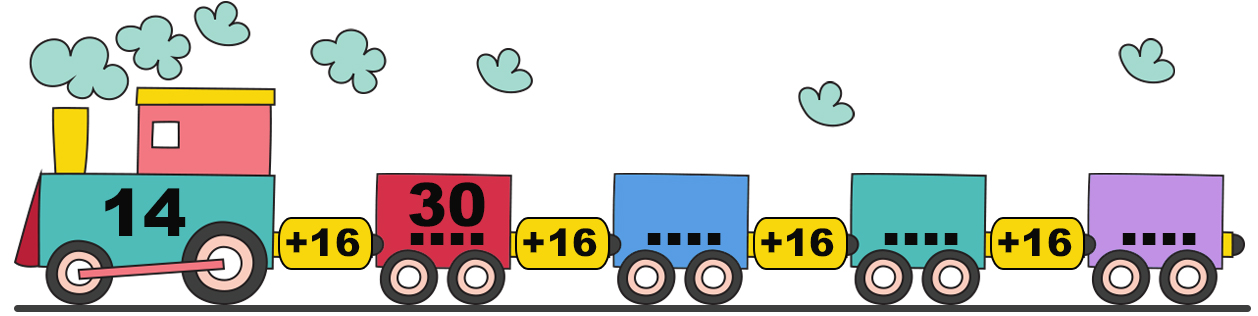 3.  Trasează drumul potrivit pentru fiecare biciclist.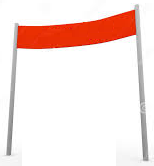 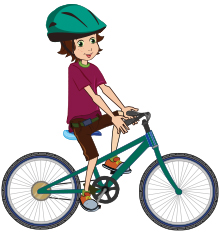 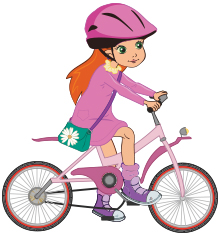 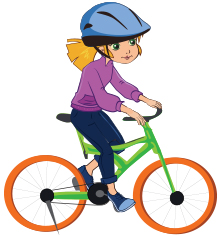 Adunarea și scăderea în concentrul 0 – 100, cu trecere peste ordinFișă de lucru 21. Calculează suma de pe biletul fiecărui copil și scrie numele acestuia în funcție de locul ocupat în autobuz, după model.       DANA           LIA             ARIS         SONIA          TEO           ANA          MARA         RADU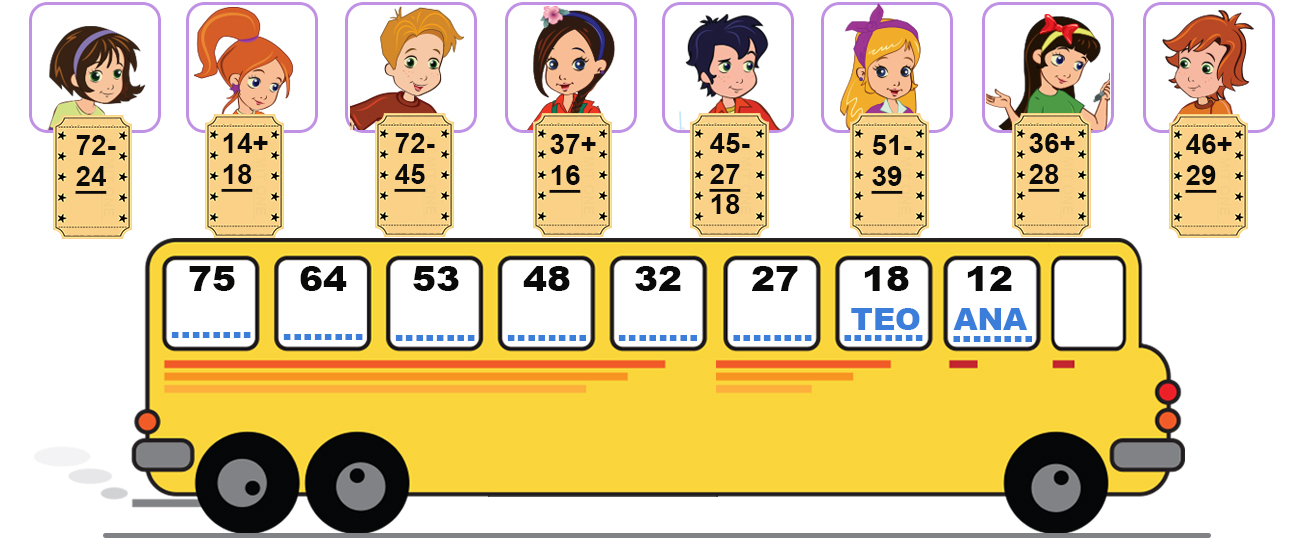 2. Unește fiecare steluță cu partea rachetei pe care este scris un număr cu 8 mai mare. Colorează racheta.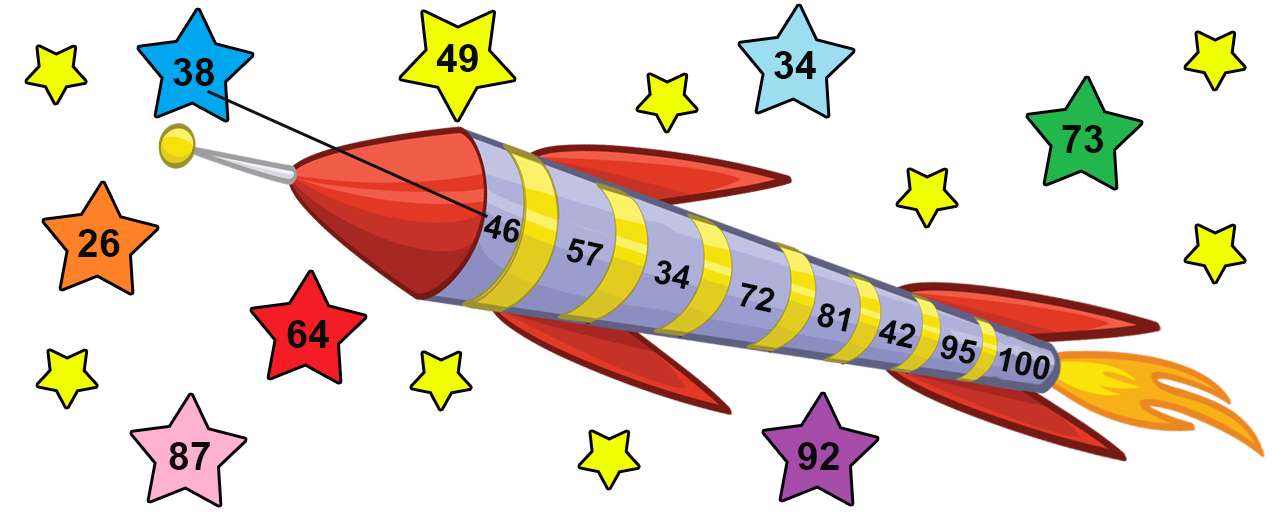 3. Rescrie operațiile, completând numerele potrivite în casetele galbene.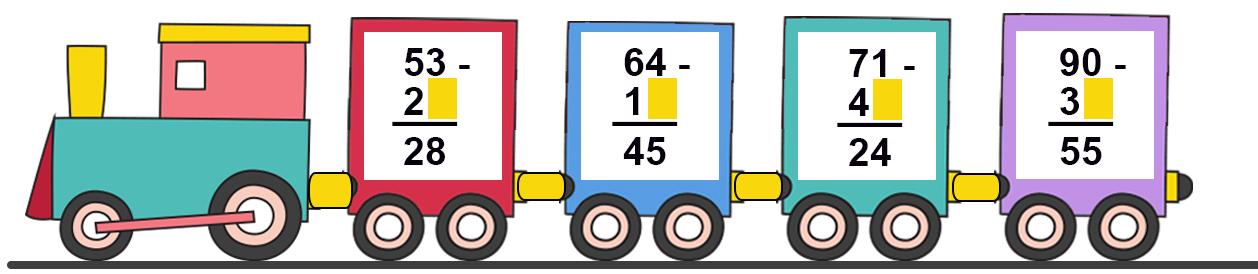 